LED stage lighting equipment instruction manual       100W LED module beam moving head light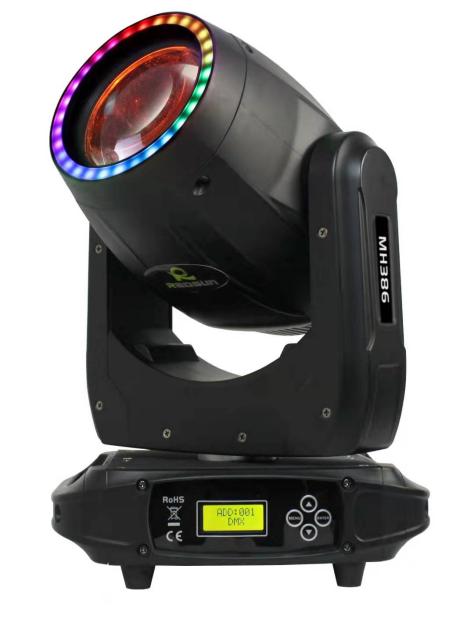 Please read the instruction manual carefully before use  Compared with LED moving head light and traditional par light, LED moving head light has more rich color effects.The color mixing effect is more abundant, the color mixing effect of the three primary colors of the led has risen to 16,700,000,LED moving head light  别：按     The usage conditions are divided into two categories, one is commercial lighting, also known as floodlights.Mainly play the role of lighting, high-power LED lights, LED lights are usually used as a single color and small volume light.被使         Used in shopping malls, hotels, hotels, fountain plazas, etc.。The colors of LED lights are red, green, blue, and white, and they are often used in stage performances, wedding ceremonies, exhibitions and conference venues.主要扮 Safety InstructionPlease keep this User Guide for future consultation.If you sell the unit to another user,be sure that they also receive this instruction bookletUnpack and check carefully there is no transportation damage before using the unit.Before operating,ensure that the voltage and frequency of power supply match the power requirements of the unitIt’s important to ground the yellow/green conductor to earth in order to avoid electric shock.The unit is for indoor use only.Use only in a dry locationThe unit must be installed in a location with adequate ventilation,at least 50cm from adjacent surfaces.Be sure that no ventilation slots are blockedDisconnect main power before replacement or servicing.Make sure there is no flammable materials close to the unit while operating as it is fire hazard.Use safety cable when fixes this unit.Don’t handle the unit by taking its head only,But always by taking its base.Maximum ambient temperature is ta:40℃. Don't operate it where the temperature is higher than this.Unit surface temperature may reach up to 85℃.Dont touch the housing bare-hand during its operation.Turn off the power and allow about 15 minutes for the unit to cool down before replacing or serving.Technical Parameters:Rated Power: 120WRated Voltage: AC100V-240V 50/60HzLight Source: 1x100W LED+30x0.2W RGB 3in1(light strip)Color Wheel: 17+whitePattern Wheel: 15+whitePrism Wheel: 6+12 facet rotation prismChannels: 16/18CHZoom: YesStrobe: YesX axis: 540°Y axis: 270°Control Mode: DMX512, master-slave, self-propelled, voice controlDimming: 0-100% linear dimmingProduct Weight: 7.5kgsGross Weight: 9kgsOne: Menu    Two: Channel table10Prism0-30Prism cut10Prism31-63Prism cut out10Prism64-255Slow to fast rotation clockwise11focusing0-255Linear focus12Auxiliary light dimming0-2550%-100% dimming13Auxiliary light strobe0-3Lights off13Auxiliary light strobe4-255Synchronous strobe14Auxiliary light effect0-51Built-in colors14Auxiliary light effect52-55Effect 114Auxiliary light effect56-59Effect 214Auxiliary light effect…One effect for every 4 numbers14Auxiliary light effect252-255Effect 5115Effect speed0-255From slow to fast16Reset0-199Invalid area16Reset200-205Reset all16Reset206-255Invalid area43-46Pattern 1147-50Pattern 1251-54Pattern 1355-58Pattern 1459-62Pattern 1563-66Pattern 1667-70Pattern 1771-77Pattern 1 jitters from slow to fast78-84Pattern 2 jitters from slow to fast85-91Pattern 3 jitters from slow to fast92-98Pattern 4 jitters from slow to fast99-105Pattern 5 jitters from slow to fast106-112Pattern 6 jitters from slow to fast113-119Pattern 7 jitters from slow to fast120-126Pattern 8 jitters from slow to fast127-133Pattern 9 jitters from slow to fast134-140Pattern 10 jitters from slow to fast141-147Pattern 11 jitters from slow to fast148-154Pattern 12 jitters from slow to fast155-161Pattern 13 jitters from slow to fast162-168Pattern 14 jitters from slow to fast169-175Pattern 15 jitters from slow to fast176-182Pattern 16 jitters from slow to fast183-189Pattern 17 jitters from slow to fast190-221Flowing water counterclockwise from fast to slow222-223Stop water flow224-255Flow clockwise from slow to fastSerial numbermenuSpecific instructionsFirst interfaceADD：001DMX        Address code and operating mode                   1AddressAddress code setting (1-512)2Run Mode：Run mode (DMX/Auto Run/Sound)3ChanelChannel mode (16CH)4Invert-XX axis reverse5Invert-YY axis reverse6PanX axis starting position calibration7TitleY-axis starting position calibration8FocusFocusing start position calibration10ColorColor wheel start position calibration11GoboCalibration of the starting position of the fixed chart12PrismPrism start position calibration13DimmerMaximum power setting14BklightBacklight time setting15SoundSound sensitivity setting16Default？Whether to restore the default value17Reset？Whether to reset18VersionVersion InformationSerial numberChannel functionNumerical valuedescription1X0-2550--540°2X fine-tuning0-255X axis 16bit3Y0-2550--270°4Y fine-tuning0-255Y axis 16bit5XY speed regulation0-255Fast-slow6Dimming0-2550%-100% dimming7Strobe0-3invalid7Strobe4-99Synchronous strobe7Strobe100-149Pulse strobe7Strobe150-199Strobe7Strobe200-249Random strobe7Strobe250-255Light up8colour0-3white8colour4-7Color 18colour8-11Color 28colour12-15Color38colour16-19Color48colour20-23Color58colour24-27Color68colour28-31Color78colour32-35Color88colour36-39Color98colour40-43Color108colour44-47Color118colour48-51Color128colour52-55Color138colour56-59Color148colour60-63Color1564-67White light + color 168-71Color 1+color 272-75Color 2+color 376-79Color 3+color 480-83Color 4+color 584-87Color 5+color 689-91Color 6+color 792-95Color 7+color 896-99Color 8+color 9100-103Color 9+color 10104-107Color 10+color 11108-111Color 11+color 12112-115Color 12+color 13116-119Color 13+color 14120-124Color 14+color 15125-127Color 15+white light128-189Flowing water counterclockwise from fast to slow190-193Stop water flow194-255Flow clockwise from slow to fast9Pattern0-2White hole9Pattern3-6Pattern 19Pattern7-10Pattern 29Pattern11-14Pattern 39Pattern15-18Pattern 49Pattern19-22Pattern 59Pattern23-26Pattern 69Pattern27-30Pattern 79Pattern31-34Pattern 89Pattern35-38Pattern 99Pattern39-42Pattern 10